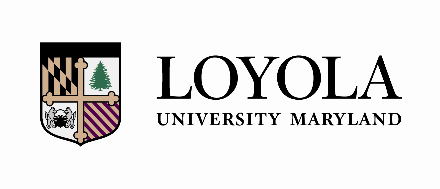 _________________________________________	__________________Student Name						ID #	The Loyola University Maryland minor in Innovation and Entrepreneurship highlights innovation and nurtures an entrepreneurial mindset. Through this 18-credit program, students develop the capacity to identify commercially or socially viable products and learn how to bring them to market through a new venture or within an existing organization.*BA 499 is a variable credit course.  Students must take it for 3 credits if they intend for it to apply to the minor.INNOVATION AND ENTREPRENEURSHIP MINORSOCIAL ENTREPRENEURSHIP TRACKINNOVATION AND ENTREPRENEURSHIP MINORSOCIAL ENTREPRENEURSHIP TRACKRequirementsSemester CompletedAlternate requirements, depending on degree being pursued:BA, BS and BSE majors: BA 201 Business Essentials: A Hands-on Approach for Nonprofit and For-Profit Organizations BBA majors: One additional course selected from #3, #4 or #5 belowBA 210 Design Thinking and Innovate SolutionChoose 1:   CM 312   CM 322   CM 352   CM 365   EG 103   IS 251MG 404      MK 240   MK 444   PS 337    SA 224 or SA 226SA 360/PT 360   WR 325 or WR 326   WR 386Choose 1:   CM 312   CM 322   CM 352   CM 365   EG 103   IS 251MG 404      MK 240   MK 444   PS 337    SA 224 or SA 226SA 360/PT 360   WR 325 or WR 326   WR 386Choose 1:   CM 312   CM 322   CM 352   CM 365   EG 103   IS 251MG 404      MK 240   MK 444   PS 337    SA 224 or SA 226SA 360/PT 360   WR 325 or WR 326   WR 386Capstone: BA 401 or BA 499* or CS 491/EG 491/PH 491